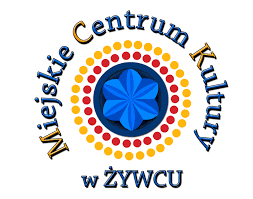 KARTA ZGŁOSZENIA na Konkurs Fotograficzny 
pt. „PRZYRODA W BESKIDACH”Imię i nazwisko autora prac ..............................................................................................................Kategoria wiekowa   od 7 do 12 lat                od 13 do 19 late-mail .............................................................................................................................................................Nr telefonu kontaktowego ................................................................................................................Uczestnictwo w Konkursie jest jednoznaczne z akceptacją Regulaminu Konkursu........................................................                                                                                   ..........................................................Podpis autora prac konkursowych                                                                                 Podpis opiekuna prawnego                                                                                                                                                                                  (w przypadku osób poniżej 18 roku życia)Na podstawie art. 6 ust. 1 lit. a ROZPORZĄDZENIA PARLAMENTU EUROPEJSKIEGO  I RADY (UE) 2016/679 z dnia 27 kwietnia 2016 r. w sprawie ochrony osób fizycznych w związku z przetwarzaniem danych osobowych i w sprawie swobodnego przepływu takich danych oraz uchylenia dyrektywy 95/46/WE (ogólne rozporządzenie o ochronie danych osobowych) oświadczam, że wyrażam zgodę / posiadam zgodę na przetwarzanie moich danych / danych osobowych niepełnoletniego ……………………………………………………………………………………………………………… (imię i nazwisko, adres zamieszkania) uzyskaną od rodziców / opiekunów prawnych niepełnoletniego zgłoszonego do udziału w Konkursie. Zgodnie z Art. 13 ust. 1 i 2 ogólnego rozporządzenia o ochronie danych osobowych z dnia 27 kwietnia 2016r. oświadczam, 
że zostałem/am poinformowany, że:Administratorem danych osobowych jest Miejskie Centrum Kultury z siedzibą w Żywcu przy al. Wolności 4, 
NIP: 5532297428. Inspektorem ochrony danych osobowych w MCK jest pani Małgorzata Stokłosa (e-mail: kadry@mck.zywiec.pl)Dane osobowe przetwarzane są w związku z udziałem w Konkursie organizowanym przez Miejskie Centrum Kultury 
w celu prawidłowego jego przebiegu.Dane osobowe mogą być przekazywane innym podmiotom wyłącznie na podst. obowiązujących przepisów prawa. Dane osobowe będą przetwarzane przez okres udziału w Konkursie, jego promocji oraz przechowywania dokumentacji.Posiadam prawo do: dostępu do treści swoich danych, do ich sprostowania, usunięcia danych, ograniczenia przetwarzania, przenoszenia danych, wniesienia sprzeciwu, cofnięcia zgody na przetwarzanie. Wycofanie zgody nie wpływa na zgodność z prawem przetwarzania, którego dokonano na podstawie zgody przed jej wycofaniem.Posiadam prawo wniesienia skargi do Prezesa Urzędu Ochrony Danych Osobowych, gdy przetwarzanie danych osobowych Pana/i dotyczących naruszałoby przepisy ogólnego rozporządzenia o ochronie danych osobowych z dnia 27 kwietnia 2016 r...……………………………..									Data, czytelny podpisLp.Tytuł pracyMiejsce wykonania zdjęcia1.2.3.